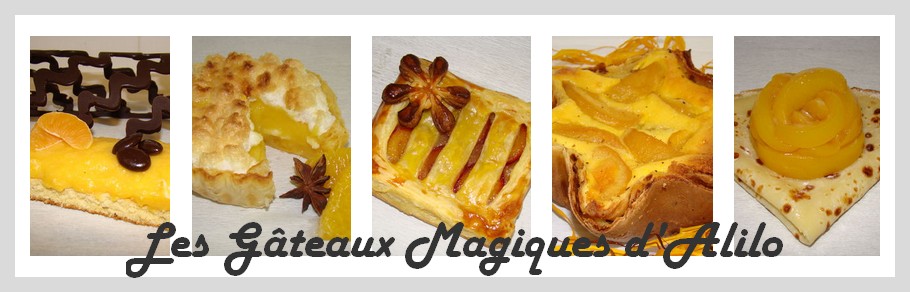 Brownie au spéculoos façon ConcordeRecette pour 8 personnes :Brownie :- 40g de beurre- 100g de chocolat noir- 2 oeufs- 40g de sucre en poudre- 60g de farine- 1 CC de poudre de noisettes- 1/2 CC d'arôme oranges amères- 1/2 CC de levure chimique- 1 pincée de sel- 4 spéculoosPréparation :Faire fondre le beurre avec le chocolat et mélangerRéserver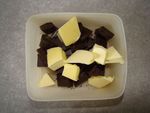 Dans un saladier, blanchir les oeufs avec le sucreAjouter la poudre de noisettes, la farine, l'arôme, la levure, le sel et mélanger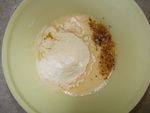 Ajouter le chocolat et mélangerEmietter grossièrement les spéculoos dans la préparation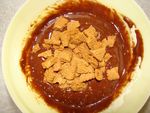 Verser le tout dans un moule beurréCuire à four préchauffé à 180° pendant 25 min environLaisser refroidir sur l'envers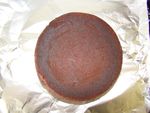 Concorde :- 3 blancs d'oeuf- 90g de sucre en poudre- 90g de sucre glace- 20g de cacao non sucréPréparation :Tamiser le sucre glace avec le cacao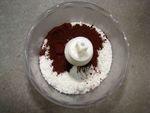 Monter les blancs en neige ferme avec une pincée de selUne fois les blancs montés, ajouter le sucre en poudre en continuant de battre pendant 2 min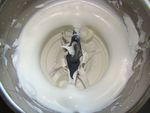 Incorporer délicatement le sucre glace avec le cacao à la spatule et mélanger de bas en haut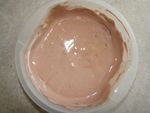 Sur une plaque recouverte de papier sulfurisé, réaliser de longues et fines bandes de meringues à l'aide d'une poche à douille jusqu'à épuisement de la meringueCuire à four préchauffé à 120° pendant 25 min environLaisser refroidir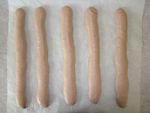 Couper des tronçons de 3cm de longEtaler du Nutella sur tout le brownie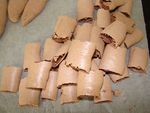 Disposer les tronçons de meringues dessus et tout autourSaupoudrer de sucre glaceDéguster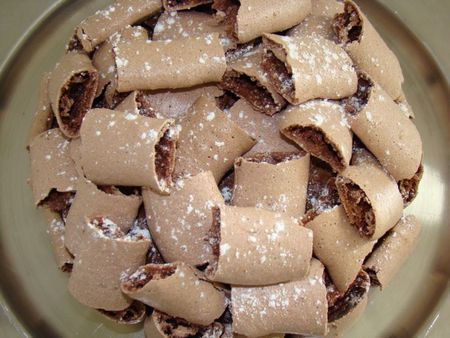 